Richland 44 PTO Funds Request Form InstructionsThis request form is used to request funds from the Richland #44 PTO to help assist with costs associated with the needs of our school district.  Anyone can submit a request for funds in 3 easy steps!Step 1 – Complete the Funds Request Form below.  Be sure to complete as much information as possible!Step 2 – Submit your completed form to one of the two school principals.  They will review the request and notify the requestor if the request is approved on a district level or if the request should be passed along to the Richland #44 PTO.Step 3 – If the request is denied by the district, the requestor should forward the request to Richland #44 PTO.  All requests should be emailed to Sara Aigner (PTO President) at aigner@wtc-mail.net. The request will be reviewed by the Richland #44 PTO and the requestor will be notified if their request was approved or denied.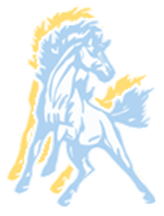 Richland #44 PTO Funds RequestRequest InformationDescription of funds/item requested, including what the funds/item will be used for, who will be using the funds/item, and how this request will benefit Richland #44 School District:Request for a Specific Item Only:Elementary/High School Official Use OnlyPTO Official Use Only